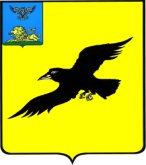 Б е л г о р о д с к а я   о б л а с т ьАДМИНИСТРАЦИЯ ГРАЙВОРОНСКОГО ГОРОДСКОГО ОКРУГАПОСТАНОВЛЕНИЕГрайворон«_27_ »  __января__ 2021_ г.							              	№ _32_В целях обеспечения соответствия систем оплаты труда работников                  МКУ «Единая дежурно – диспетчерская служба – 112 Грайворонского городского округа» п о с т а н о в л я ю:1.	Утвердить Положение об оплате труда работников МКУ «Единая дежурно – диспетчерская служба – 112 Грайворонского городского округа» (прилагается).2.	Утвердить должностные оклады работников МКУ «Единая дежурно – диспетчерская служба – 112 Грайворонского городского округа» (прилагается).3.	Комитету финансов и налоговой политики администрации Грайворонского городского округа (Ягич И.Н.) производить финансирование расходов на оплату труда работников МКУ «Единая дежурно – диспетчерская служба – 112 Грайворонского городского округа» в соответствии с настоящим постановлением. 4.	МКУ «Центр бухгалтерского учета и отчетности» (Костина Е.В.) производить выплаты.5.	Признать утратившим силу постановление администрации Грайворонского городского округа от 14 января 2019 года №2 «Об оплате труда работников 
МКУ «Единая дежурная – диспетчерская служба – 112 Грайворонского городского округа».6.	Опубликовать настоящее постановление в газете «Родной край» 
и сетевом издании «Родной край 31» (rodkray31.ru), разместить на официальном сайте органов местного самоуправления Грайворонского городского округа (graivoron.ru).7.	Контроль за исполнением постановления возложить на заместителя главы администрации городского округа – секретаря Совета безопасности В.И. Радченко.ПОЛОЖЕНИЕоб оплате труда работников МКУ «Единая дежурно-диспетчерская служба-112 Грайворонского городского округа»1. Общее положение1.1.	Настоящее Положение об оплате труда работников МКУ «Единая дежурно-диспетчерская служба – 112 Грайворонского городского округа» (далее - Положение, ЕДДС-112 Грайворонского городского округа) разрабатывается на основании постановления Правительства Белгородской области от 02 марта 2009 года №66-пп «О введении новой системы оплаты труда работников управления по делам гражданской обороны и чрезвычайным ситуациям Белгородской области».1.2.	Выплаты стимулирующего и компенсационного характера работникам ЕДДС-112 Грайворонского городского округа устанавливаются 
в соответствии с трудовым законодательством и иными нормативными правовыми актами, содержащими нормы трудового права.1.3.	Стимулирующие выплаты и выплаты компенсационного характера направлены на усиление материальной заинтересованности в улучшении результатов работы и повышение ответственности работников, а также поощрение за выполненную работу.1.4.	К основным показателям оценки эффективности труда работников относятся следующие показатели:-	успешное, добросовестное и качественное исполнение профессиональных и должностных обязанностей;-	профессионализм и оперативность при выполнении трудовых функций.1.5.	Стимулирующие выплаты и выплаты компенсационного характера осуществляются на основе индивидуальной оценки руководством каждого работника и его выполнением должностных обязанностей.2. Виды и размеры выплат компенсационного характера.2.1.	Перечень компенсационных выплат устанавливается в соответствии с действующими нормативно правовыми актами и Трудовым законодательством Российской Федерации.2.2.	Выплаты компенсационного характера устанавливаются 
к должностным окладам работников по соответствующим квалификационным уровням.В учреждении устанавливаются следующие виды компенсационных выплат:-	выплаты за работу в условиях, отклоняющихся от нормальных 
(при выполнении работ различной квалификации, совмещении профессий (должностей), сверхурочной работе и при выполнении работ в других условиях, отклоняющихся от нормальных);-	надбавки за работу со сведениями, составляющими государственную тайну;-	за интенсивность и высокие результаты работы.3. Виды и размеры выплат стимулирующего характера.3.1.	Под стимулирующими выплатами следует понимать выплаты работникам денежных сумм сверх размера должностного оклада.3.2.	Настоящее Положение распространяется на работников, занимающих должности в соответствии со штатным расписанием, работающих как по основному месту работы, так и по совместительству.3.3.	К основным показателям оценки эффективности труда работников относятся следующие показатели:-	соблюдение регламентов, стандартов, требований к процедурам 
при выполнении работ;-	соблюдение установленных сроков выполнения работ;-	отсутствие замечаний при выполнении работ.3.4.	Виды стимулирующих выплат:-	за качество выполненных работ;-	премиальные выплаты по итогам работы.3.6.	В исключительных случаях по решению руководителя могут устанавливаться иные выплаты стимулирующего характера в пределах утвержденного фонда оплаты труда.3.7.	Выплаты стимулирующего характера производятся по решению руководителя в пределах бюджетных ассигнований на оплату труда работников по представлению руководителя.3.8.	Полная или частичная отмена стимулирующих выплат производится на основании приказа руководителя (начальника) с указанием причин.4. Оплата труда.Порядок утверждения, начисления стимулирующих выплат4.1.	Базовый должностной оклад (далее – должностной оклад) работникам ЕДДС – 112 Грайворонского городского округа, утверждается постановлением администрации Грайворонского городского округа.4.2.	В связи с работой в ночное время, начальнику, специалистам 
по приему и обработке экстренных вызовов - операторов системы 112 установлена доплата за работу в ночное время (за каждый час работы в ночное время с 22 до 6 часов) – 35 процентов часовой ставки (оклада).4.3.	Для работников ЕДДС – 112 Грайворонского городского округа устанавливается ежемесячная процентная надбавка за стаж непрерывной работы, выслугу лет и выплачивается к должностным окладам работников 
в размерах при выслуге лет:-	свыше 1 года – 5 процентов;-	свыше 3 лет – 10 процентов;-	свыше 5 лет – 15 процентов;-	свыше 10 лет – 20 процентов;-	свыше 15 лет – 30 процентов.4.4.	Выплаты компенсационного характера формируются в расчете 
на штатную численность работника, выполняющего функции по защите населения и территории от чрезвычайных ситуаций природного и техногенного характера, гражданской обороны, - до 55 процентов окладного фонда.4.5.	Выплаты стимулирующего характера формируются в расчете 
на штатную численность работника, выполняющего функции по защите населения и территории от чрезвычайных ситуаций природного и техногенного характера, гражданской обороны, - до 55 процентов окладного фонда.4.6.	В целях материального поощрения начальника и работников 
ЕДДС – 112 Грайворонского городского округа к отпуску может быть выплачено единовременное денежное поощрение в размере двух должностных окладов.4.7.	Начальнику выплачивается ежемесячная премия по результатам работы учреждения в размере до 25 процентов окладного фонда.4.8.	Полная или частичная отмена стимулирующих выплат производится на основании приказа руководителя, с указанием причины.Об оплате труда работников 
МКУ «Единая дежурно – диспетчерская служба - 112 Грайворонского городского округа»Глава администрации Г.И. БондаревУТВЕРЖДЕНО постановлением администрацииГрайворонского городского округаот «_27_» _января_ 2021 года №_32_УТВЕРЖДЕНО постановлением администрацииГрайворонского городского округаот «_27_» _января_ 2021 года №_32_